Tom HeraldTom Herald is a Senior Fellow for Rotary and Mission Systems Business Area in the Training and Logistics Solutions (TLS) Line of Business in Orlando, FL.  His current role is managing the product lines for TLS and ensuring the advancement of Digital Development Environment practices.  He received a M.S. in Electrical Engineering from the University of Maryland, and a B.S. in EE from the University of Pittsburgh.  He earned a Ph.D. in Systems Engineering from Stevens Institute of Technology.  Tom teaches Systems Engineering fundamentals at both the University of Central Florida and Stevens Institute of Technology.  Tom is certified by the International Council on Systems Engineering (INCOSE) as an Expert Systems Engineering Professional and is past president and active board member of the INCOSE Orlando chapter.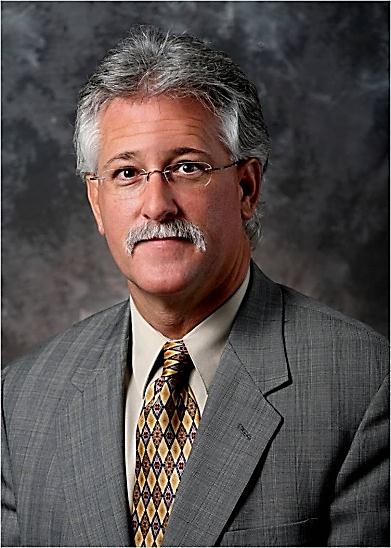 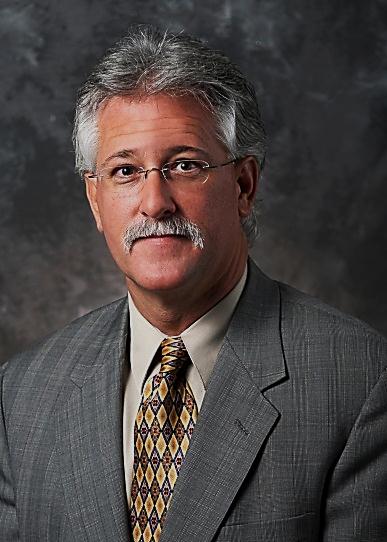 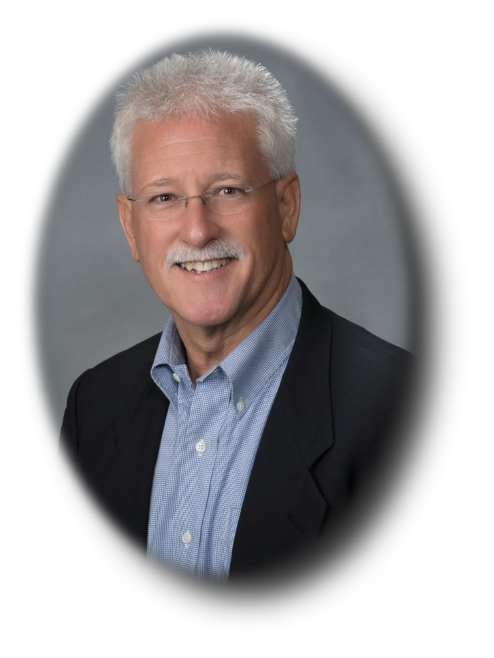 